武汉考区考点地图：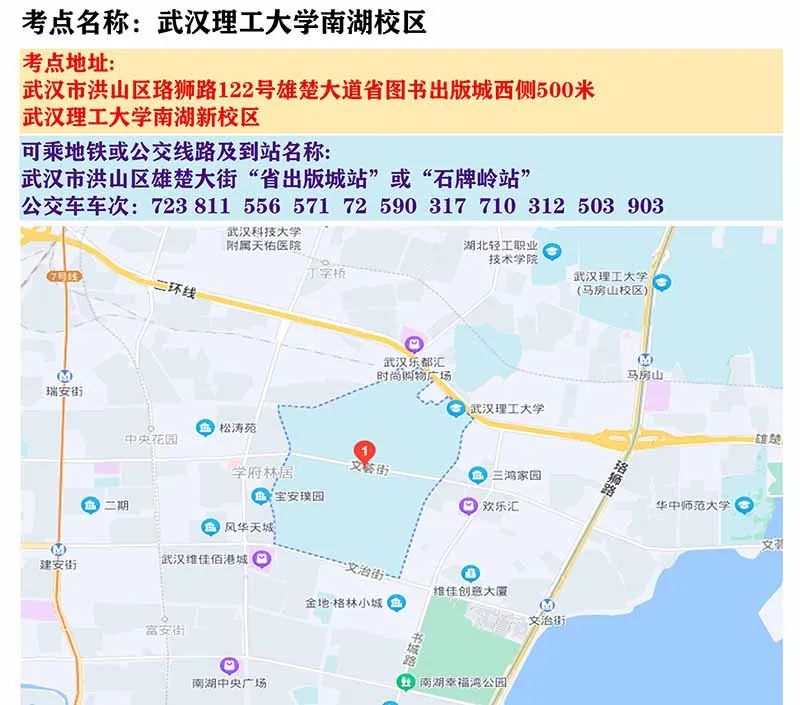 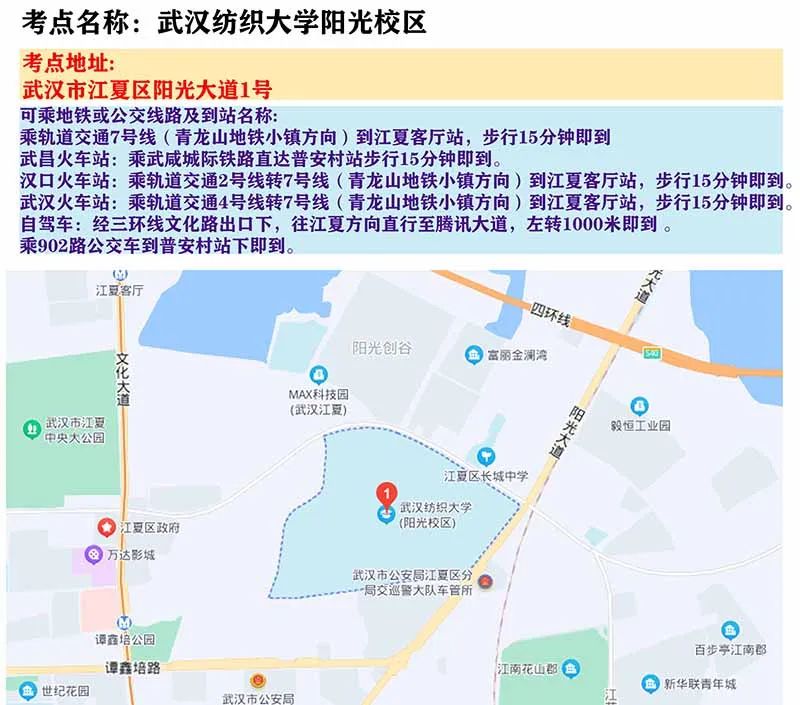 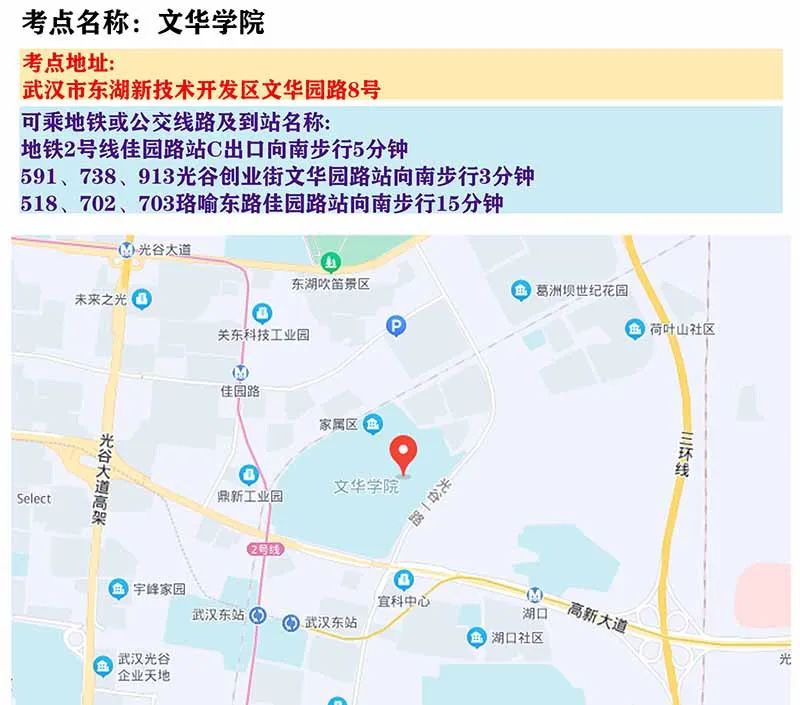 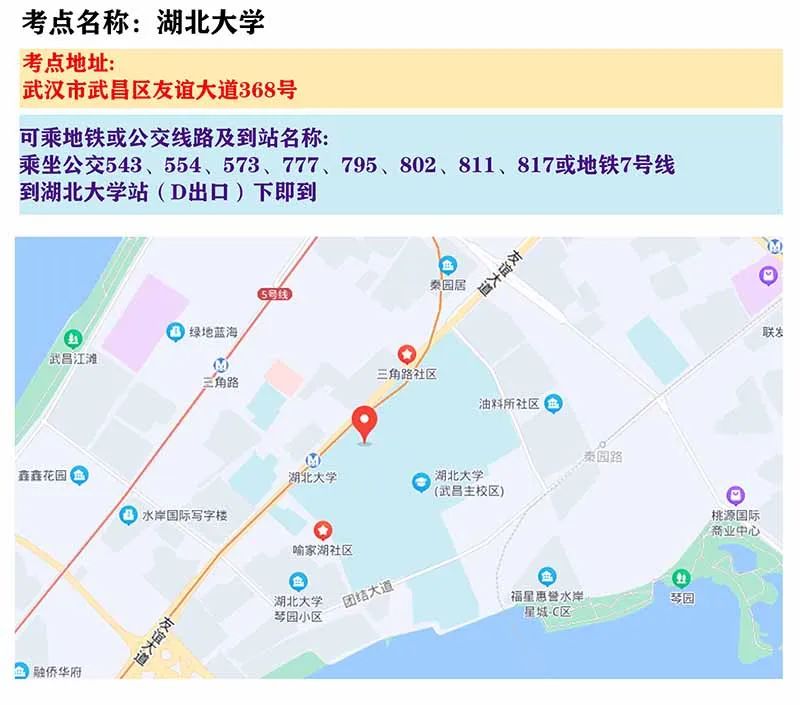 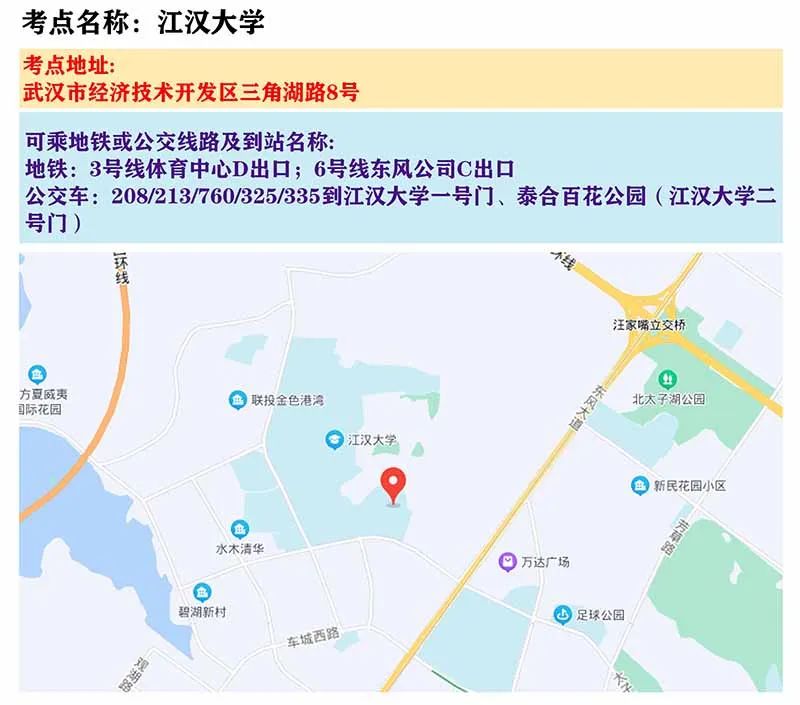 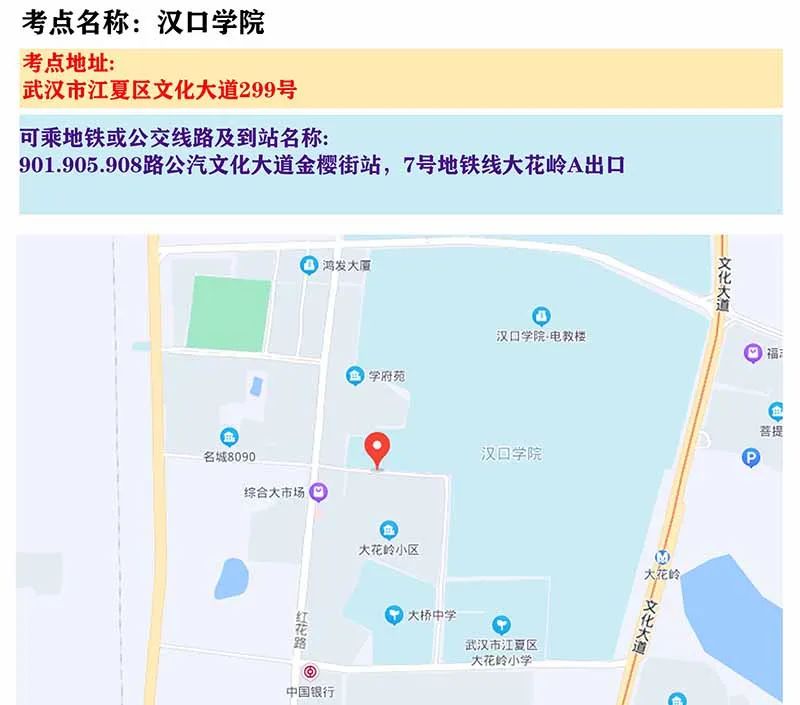 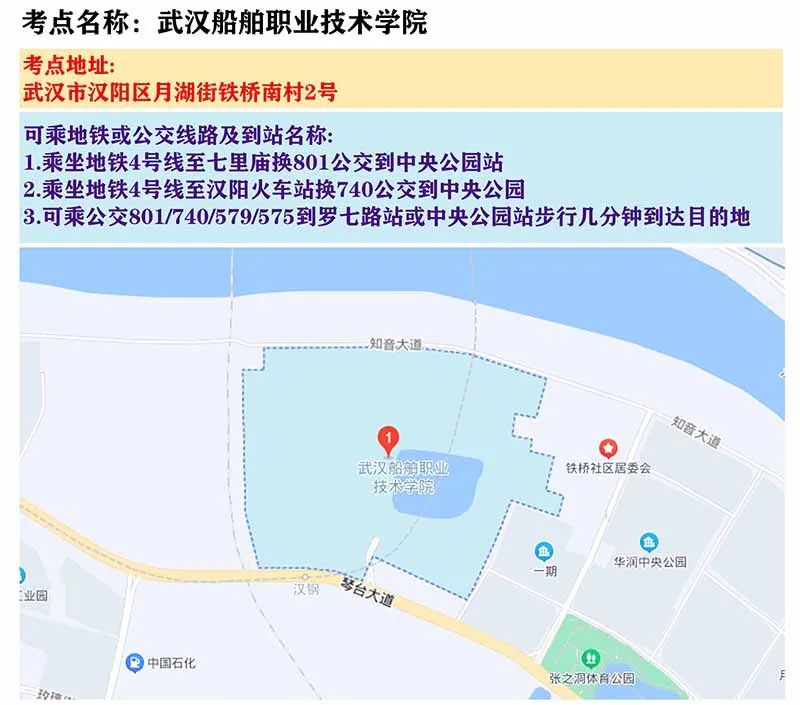 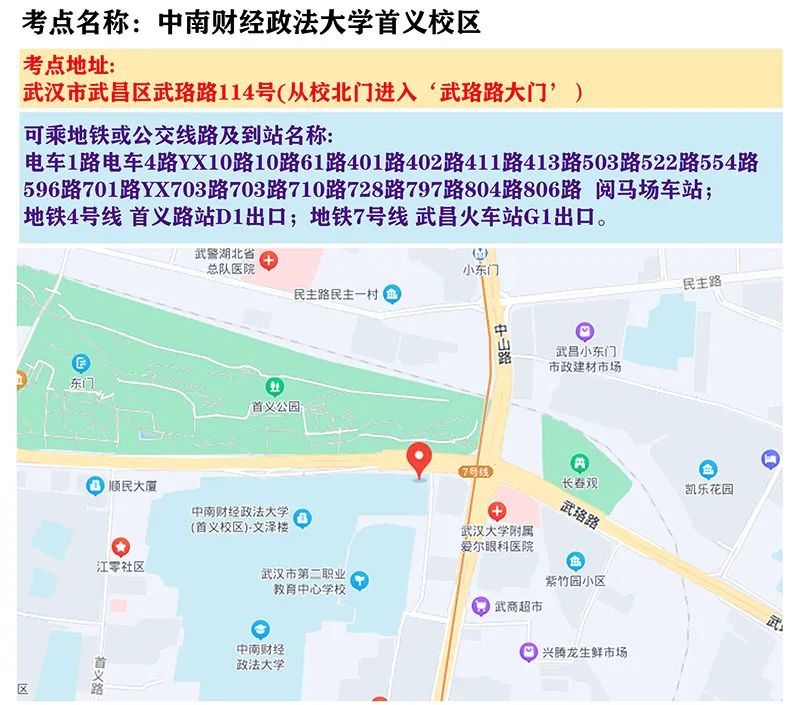 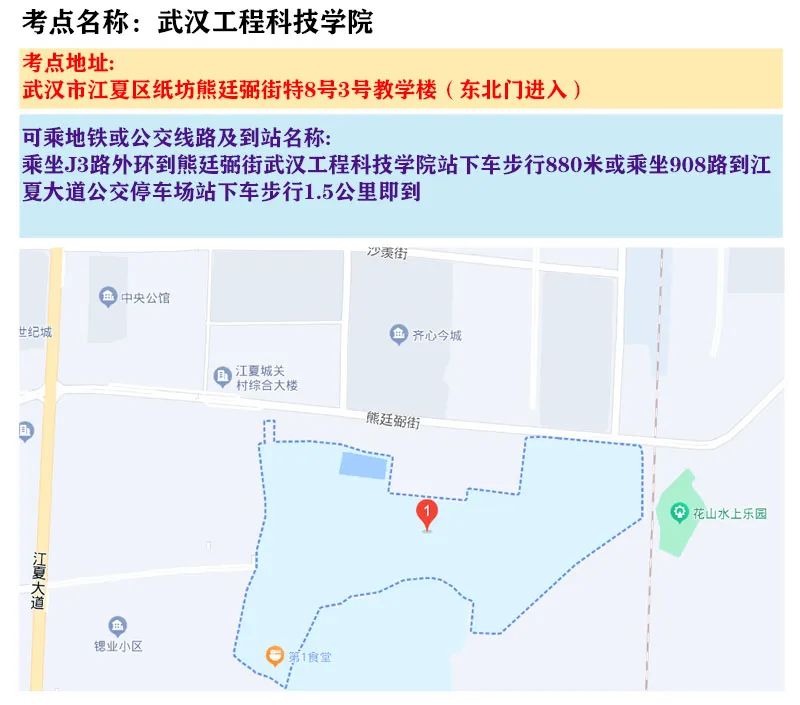 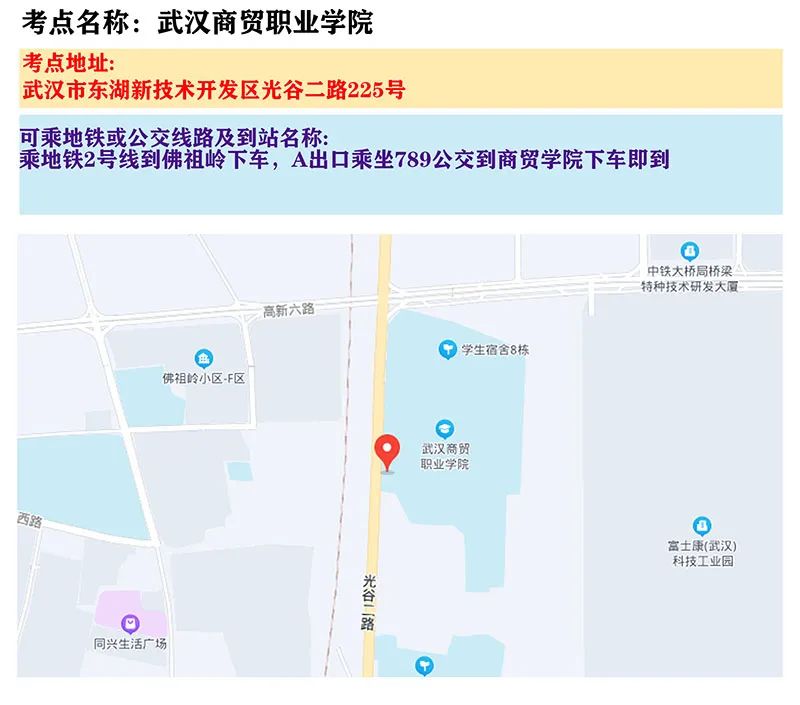 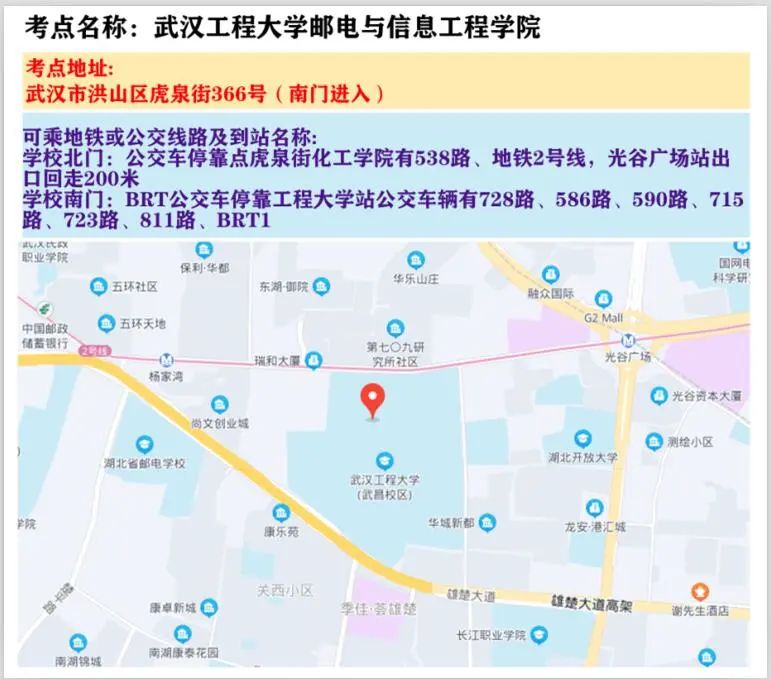 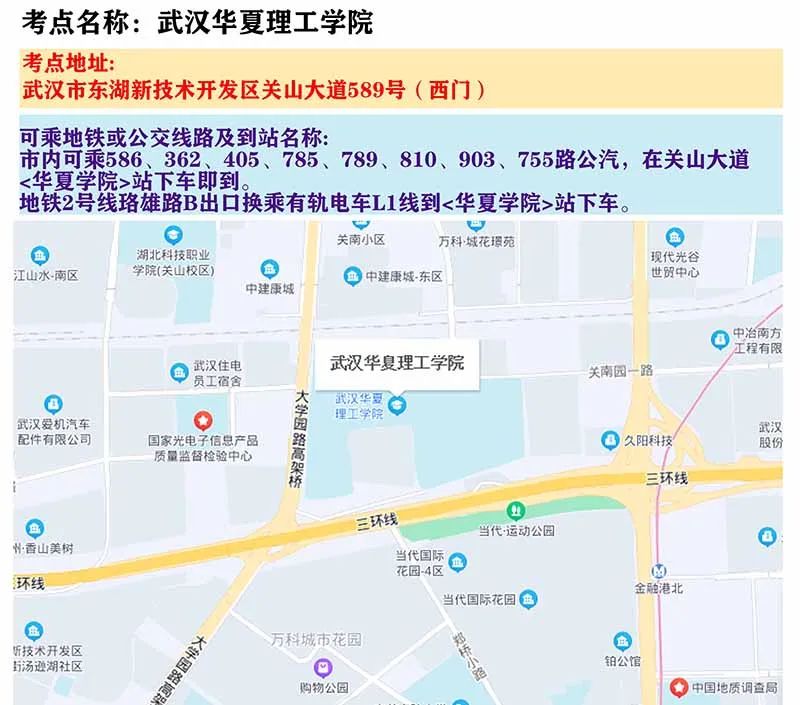 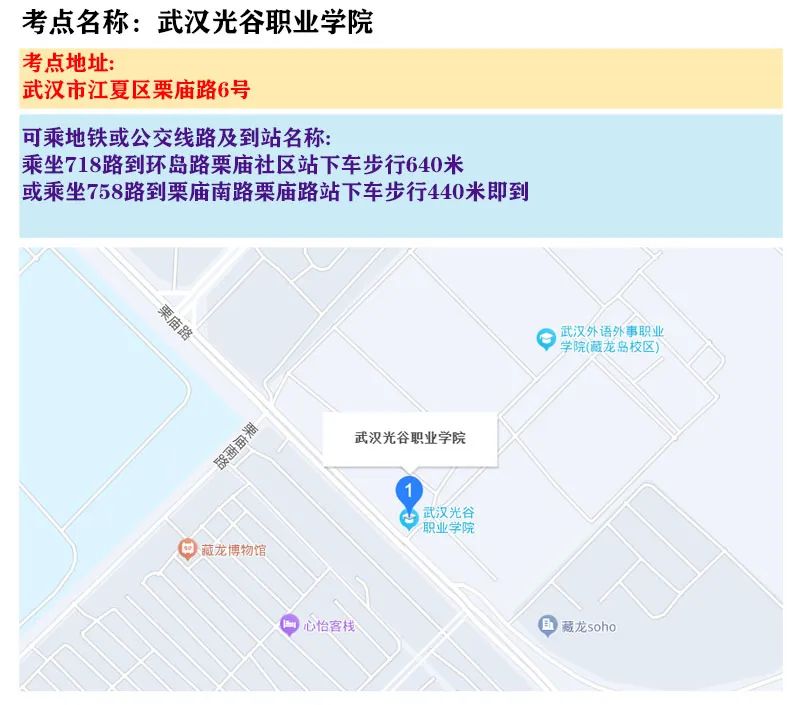 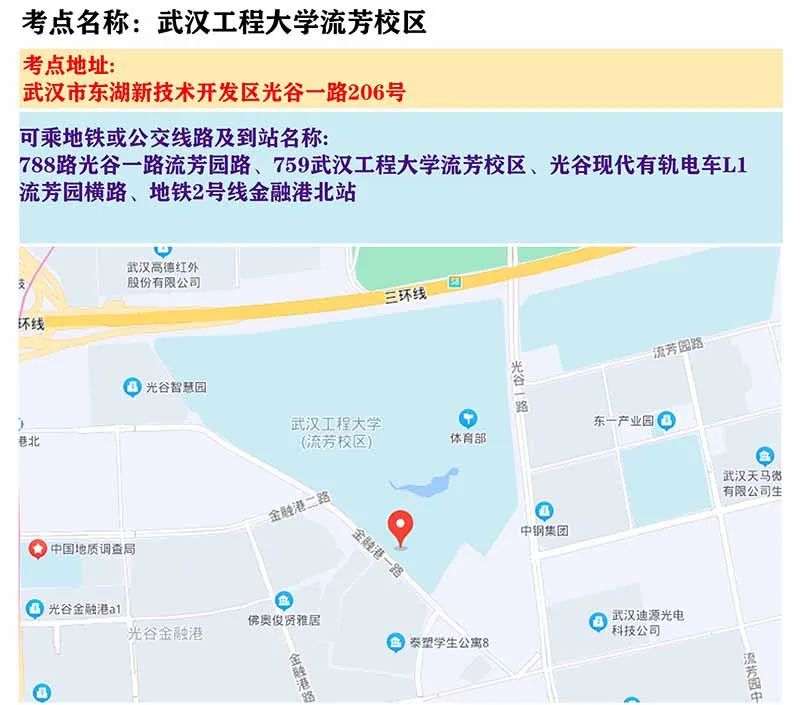 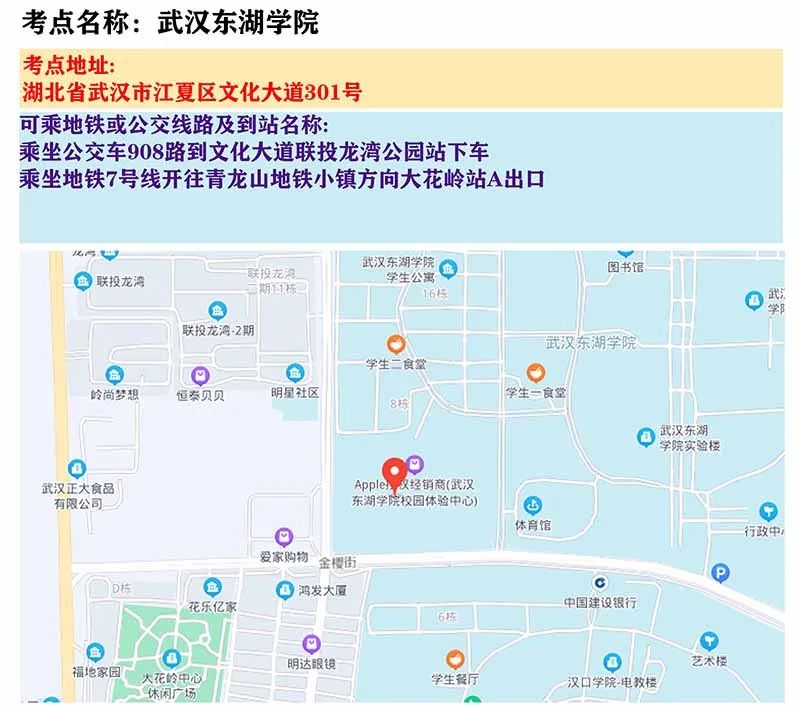 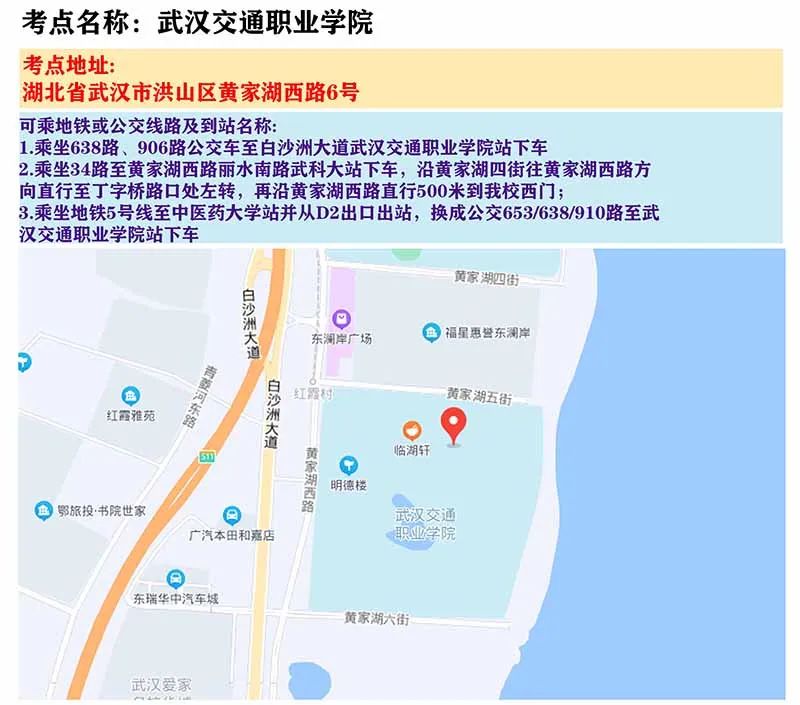 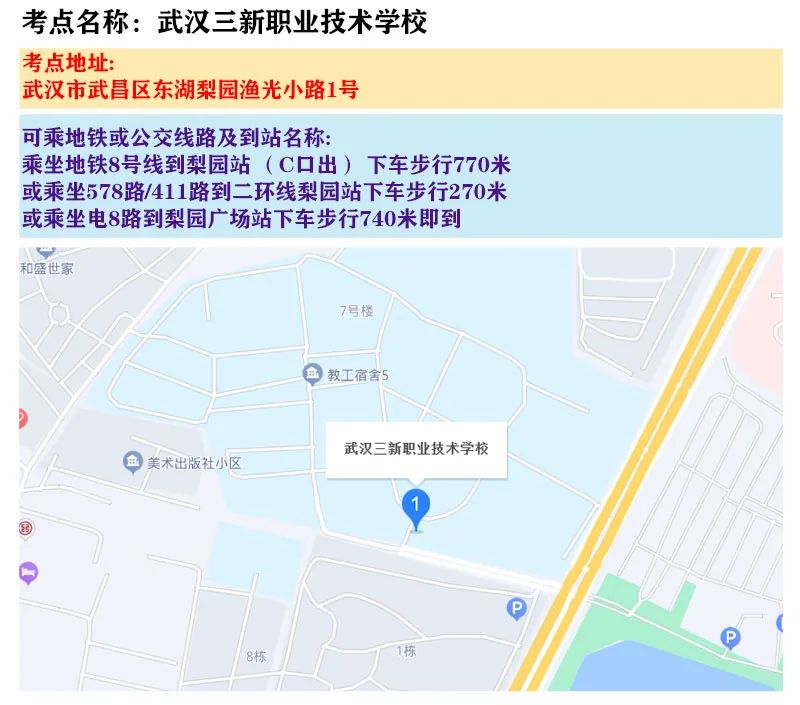 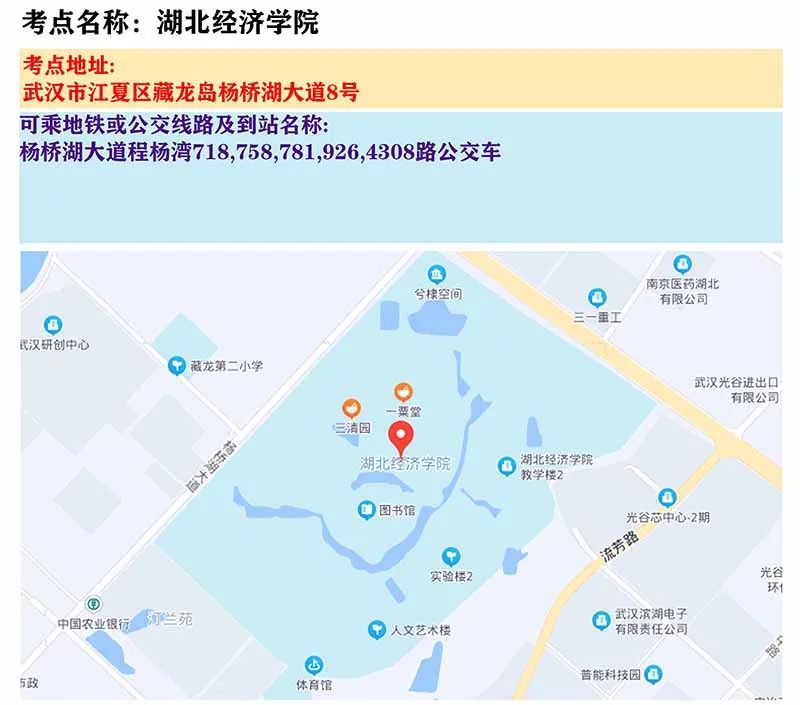 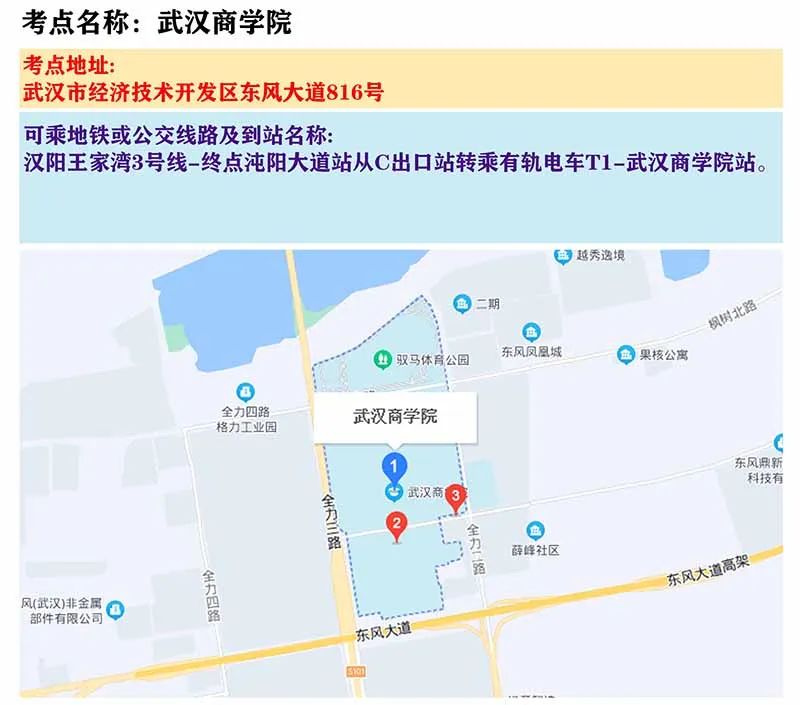 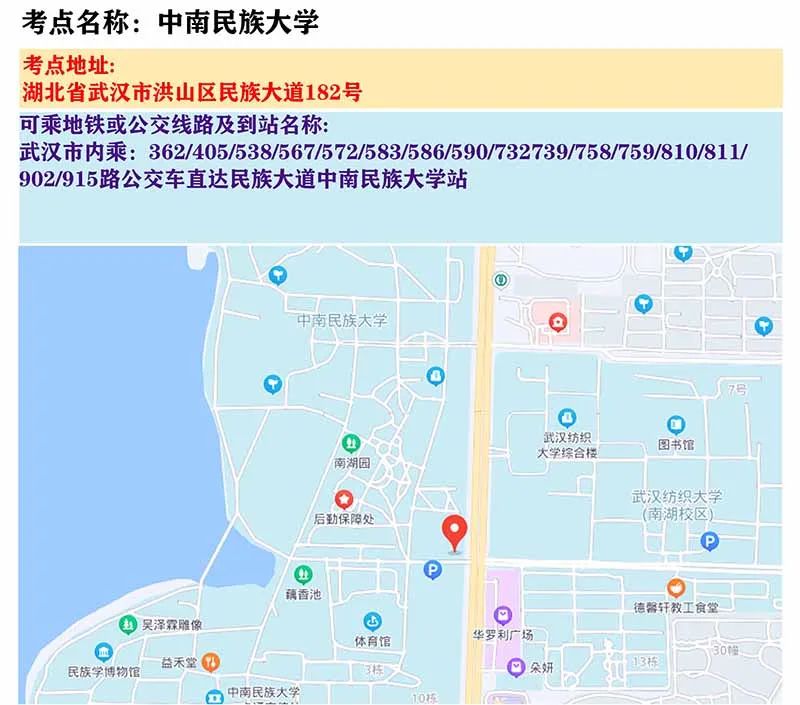 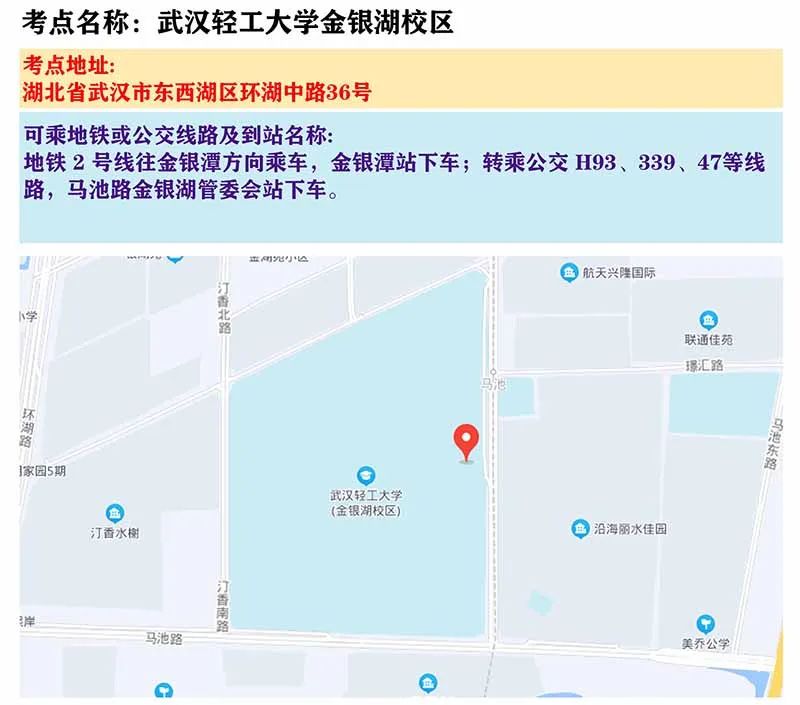 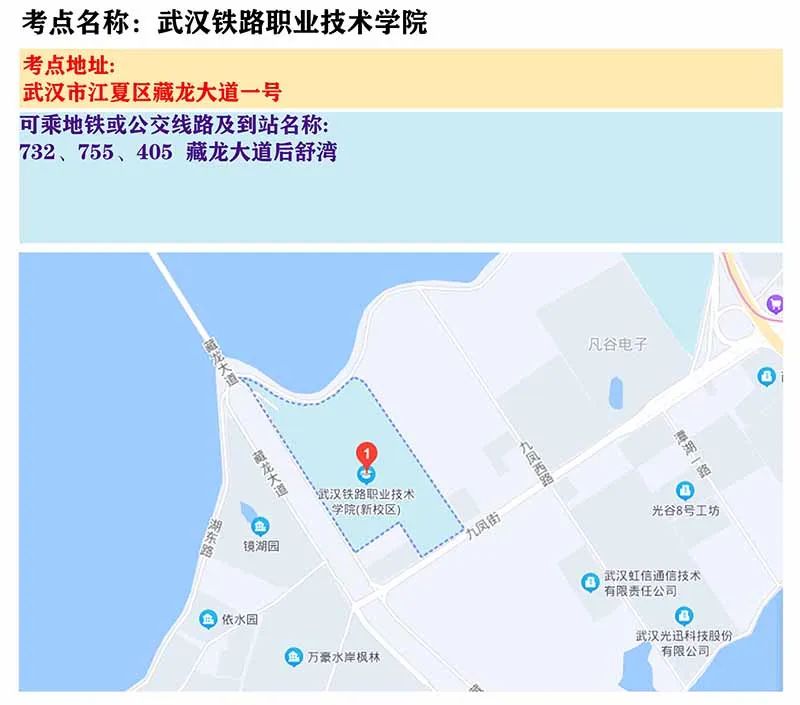 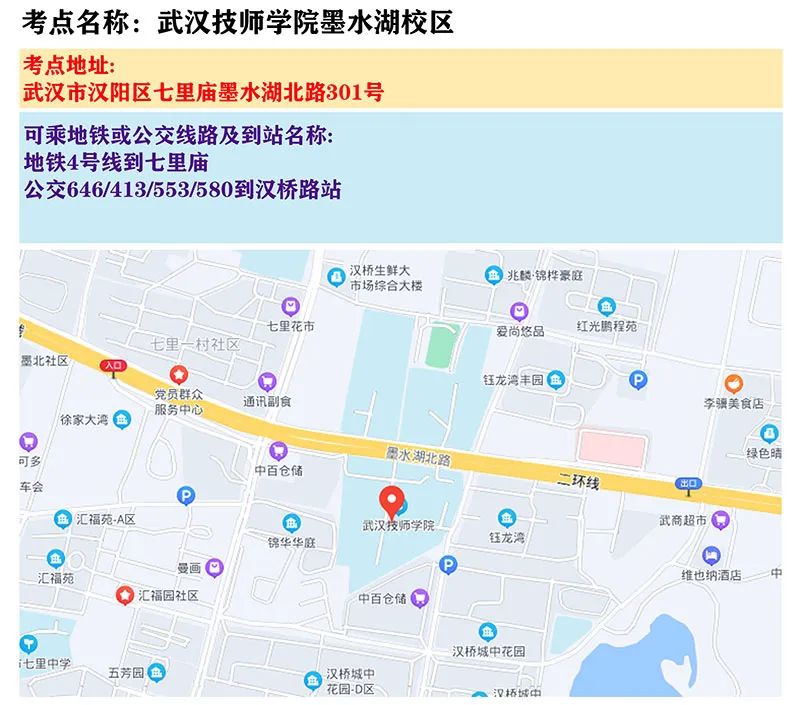 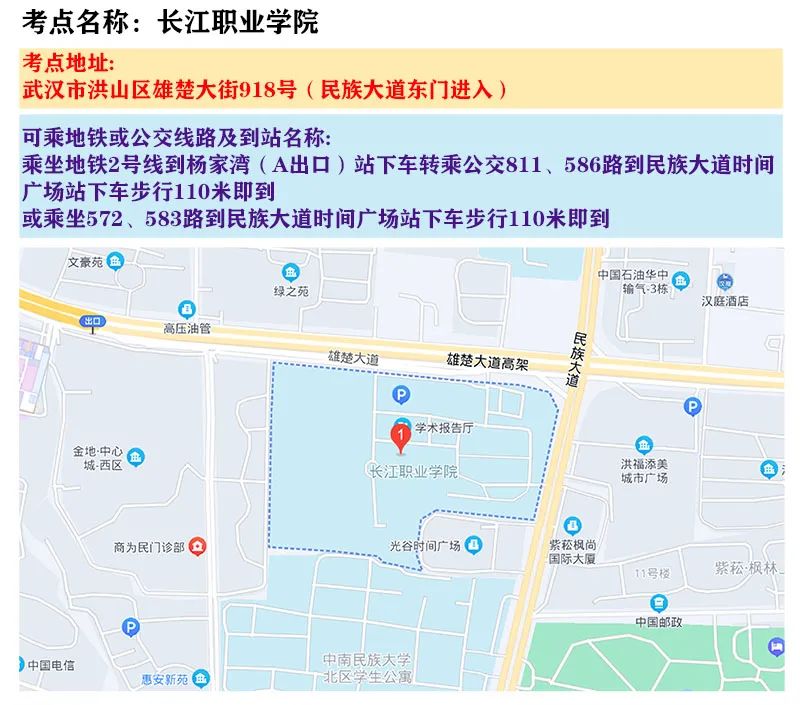 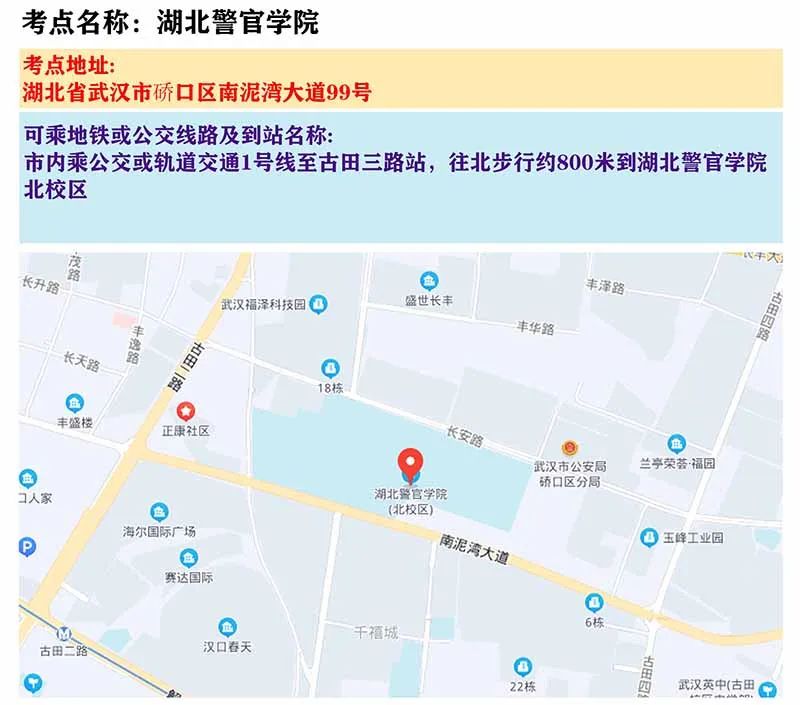 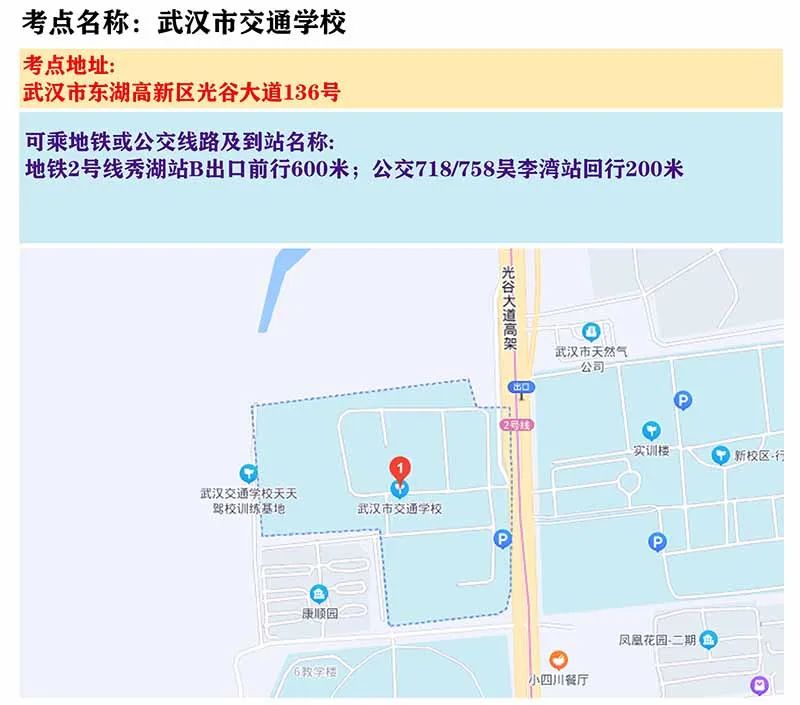 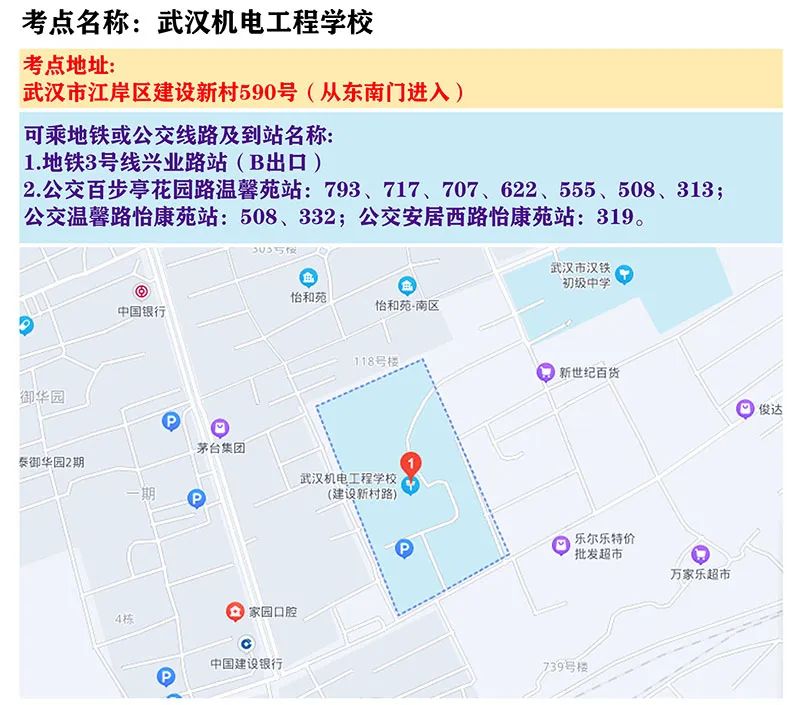 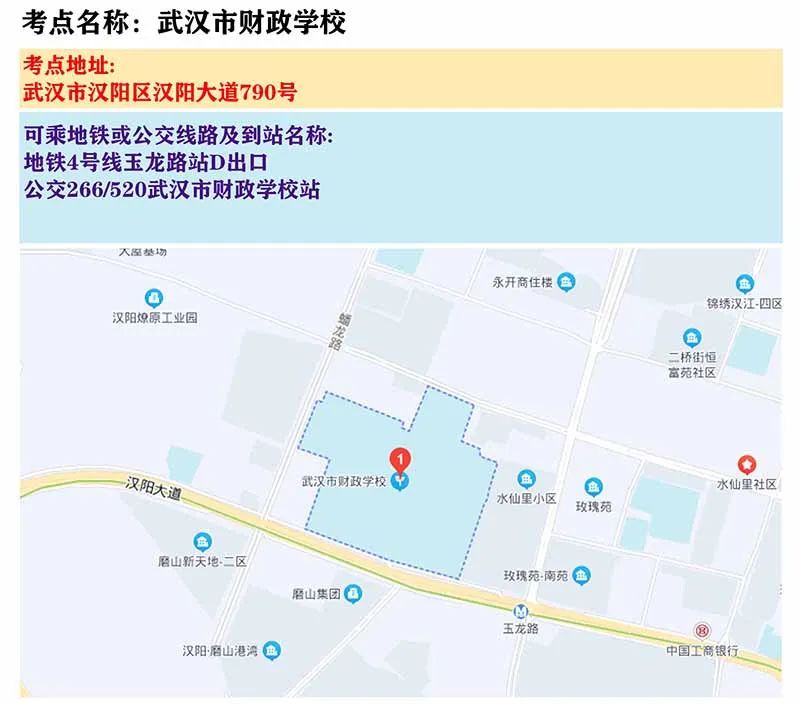 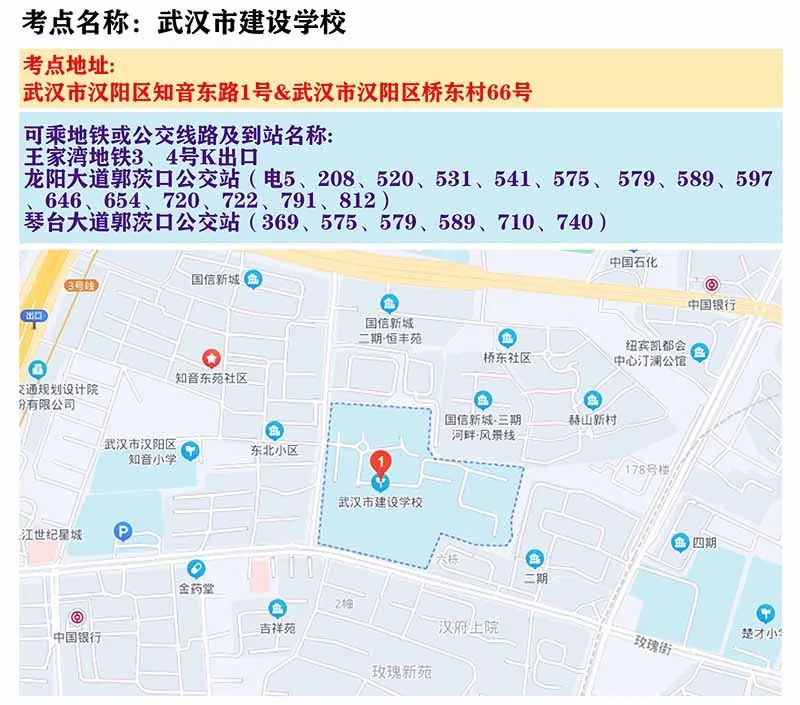 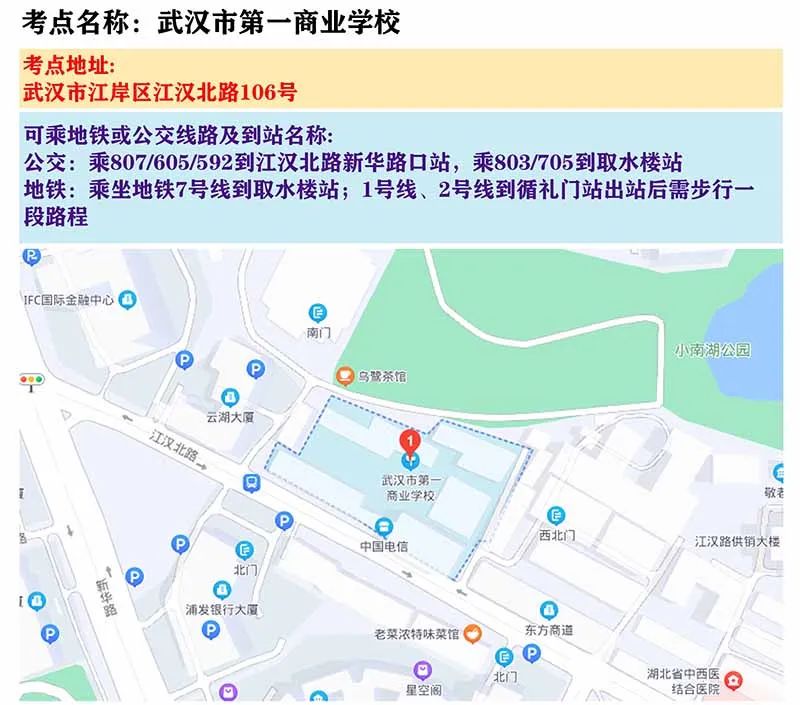 转发请注明来源！